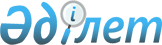 Созақ аудандық мәслихатының 2011 жылғы 21 желтоқсандағы № 301 "2012-2014 жылдарға арналған аудандық бюджет туралы" шешіміне өзгерістер енгізу  туралы
					
			Күшін жойған
			
			
		
					Оңтүстік Қазақстан облысы Созақ аудандық мәслихатының 2012 жылғы 13 наурыздағы N 8 шешімі. Оңтүстік Қазақстан облысы Созақ ауданының Әділет басқармасында 2012 жылғы 28 наурызда № 14-12-137 тіркелді. Қолданылу мерзімінің аяқталуына байланысты шешімнің күші жойылды - Оңтүстік Қазақстан облысы Созақ аудандық мәслихатының 2013 жылғы 30 қаңтардағы № 29 хатымен      Ескерту. Қолданылу мерзімінің аяқталуына байланысты шешімнің күші жойылды - Оңтүстік Қазақстан облысы Созақ аудандық мәслихатының 30.01.2013 № 29 хатымен.

      Қазақстан Республикасының 2008 жылғы 4 желтоқсандағы Бюджет кодексінің 109-бабының 5-тармағына, «Қазақстан Республикасындағы жергілікті мемлекеттік басқару және өзін-өзі басқару туралы» Қазақстан Республикасының 2001 жылғы 23 қаңтардағы Заңының 6-бабы 1-тармағының 1) тармақшасына және Оңтүстік Қазақстан облыстық мәслихатының 2012 жылғы 24 ақпандағы № 2/14-V «2012-2014 жылдарға арналған облыстық бюджет туралы» Оңтүстік Қазақстан облыстық мәслихатының 2011 жылғы 7 желтоқсандағы № 47/450-IV шешіміне өзгерістер мен толықтырулар енгізу туралы», Нормативтік құқықтық актілерді мемлекеттік тіркеу тізілімінде № 2070 тіркелген шешіміне сәйкес, Созақ аудандық мәслихаты ШЕШТІ:



      1. «2012-2014 жылдарға арналған аудандық бюджет туралы» Созақ аудандық мәслихатының 2011 жылғы 21 желтоқсандағы № 301 (Нормативтік құқықтық актілерді мемлекеттік тіркеу тізілімінде 14-12-132 нөмірмен тіркелген, 2012 жылғы 6 қаңтарда «Созақ үні» газетінің 03-04-05-06-07 нөмірлерінде жарияланған) шешіміне мынадай өзгерістер енгізілсін:



      1-тармақ жаңа редакцияда жазылсын:

      «1. Созақ ауданының 2012-2014 жылдарға арналған аудандық бюджеті 1, 2, 3-қосымшаларға сәйкес, оның ішінде 2012 жылға мынадай көлемде бекiтілсін:

      1) кірістер - 7 232 710 мың теңге, оның ішінде:

      салықтық түсімдер - 3 369 224 мың теңге;

      салықтық емес түсімдер - 5 107 мың теңге;

      негізгі капиталды сатудан түсетін түсімдер - 5 000 мың теңге;

      трансферттер түсімі - 3 853 379 мың теңге;

      2) шығындар -7 280 460 мың теңге;

      3) таза бюджеттік кредиттеу – 16 567 мың теңге:

      бюджеттік кредиттер – 19 416 мың теңге;

      бюджеттік кредиттерді өтеу - 2 849 мың теңге;

      4) қаржы активтерімен операциялар бойынша сальдо - 0 мың теңге;

      қаржы активтерін сатып алу - 0 мың теңге;

      мемлекеттің қаржы активтерін сатудан түсетін түсімдер -0 мың теңге;

      5) бюджет тапшылығы (профициті) – -64 317 мың теңге;

      6) бюджет тапшылығын қаржыландыру (профицитін пайдалану) – 64 317 мың теңге:

      қарыздар түсімі-19 416 мың теңге;

      қарыздарды өтеу -1 297 мың теңге;

      бюджет қаражатының пайдаланылатын қалдықтары -46 198 мың теңге.»;



      көрсетілген шешімнің 1, 4, 6 қосымшалары осы шешімнің 1, 2, 3 қосымшаларына сәйкес жаңа редакцияда жазылсын.



      2. Осы шешім 2012 жылдың 1 қаңтарынан бастап қолданысқа енгізіледі.      Созақ аудандық мәслихатының

      кезектен тыс ІІ сессиясының төрағасы:      А.Аймұрзаев      Созақ аудандық мәслихатының хатшысы:       А.Аймұрзаев 

      Созақ аудандық мәслихатының

      2012 жылғы 13 наурыздағы

      № 8 шешіміне 1 қосымша      Созақ аудандық мәслихатының

      2011 жылғы 21 желтоқсандағы

      № 301 шешіміне 1 қосымша        2012 жылға арналған аудандық бюджет

      Созақ аудандық мәслихатының

      2012 жылғы 13 наурыздағы

      № 8 шешіміне 2 қосымша      Созақ аудандық мәслихатының

      2011 жылғы 21 желтоқсандағы

      № 301 шешіміне 4 қосымша        Бюджеттік инвестициялық жобаларды (бағдарламаларды)бюджеттік бағдарламалар бөлінісінде 2012 жылға арналған аудандық бюджеттік даму бағдарламаларының тізбесі

      Созақ аудандық мәслихатының

      2012 жылғы 13 наурыздағы

      № 8 шешіміне 3 қосымша      Созақ аудандық мәслихатының

      2011 жылғы 21 желтоқсандағы

      № 301 шешіміне 6 қосымша        2012 жылға арналған аудандық бюджетте әрбір ауылдық (селолық), поселкелік бюджеттік бағдарламаларының тізбесі      3-қосымшаның 1-жалғасы      3-қосымшаның 2-жалғасы
					© 2012. Қазақстан Республикасы Әділет министрлігінің «Қазақстан Республикасының Заңнама және құқықтық ақпарат институты» ШЖҚ РМК
				СанатыСанатыСанатыСанатыСомасы, мың теңге СыныбыСыныбыСыныбыСомасы, мың теңге Iшкi сыныбыIшкi сыныбыСомасы, мың теңге АтауыІ. Кірістер72327101Салықтық түсімдер336922401Табыс салығы11822412Жеке табыс салығы118224103Әлеуметтiк салық9451401Әлеуметтік салық94514004Меншiкке салынатын салықтар12147011Мүлiкке салынатын салықтар11527823Жер салығы60414Көлiк құралдарына салынатын салық548505Бірыңғай жер салығы102805Тауарларға, жұмыстарға және қызметтерге салынатын iшкi салықтар247652Акциздер36003Табиғи және басқа ресурстарды пайдаланғаны үшiн түсетiн түсiмдер111384Кәсiпкерлiк және кәсiби қызметтi жүргiзгенi үшiн алынатын алымдар82165Ойын бизнесіне салық181108Заңдық мәнді іс-әрекеттерді жасағаны және (немесе) оған уәкілеттігі бар мемлекеттік органдар немесе лауазымды адамдар құжаттар бергені үшін алатын міндетті төлемдер23771Мемлекеттік баж23772Салықтық емес түсiмдер510701Мемлекеттік меншіктен түсетін кірістер8275Мемлекет меншігіндегі мүлікті жалға беруден түсетін кірістер82706Басқа да салықтық емес түсiмдер42801Басқа да салықтық емес түсiмдер42803Негізгі капиталды сатудан түсетін түсімдер500003Жердi және материалдық емес активтердi сату50001Жерді сату50004Трансферттер түсімі385337902Мемлекеттiк басқарудың жоғары тұрған органдарынан түсетiн трансферттер38533792Облыстық бюджеттен түсетiн трансферттер3853379Функционалдық топ Функционалдық топ Функционалдық топ Функционалдық топ Функционалдық топ сомасы, мың теңгеКіші функцияКіші функцияКіші функцияКіші функциясомасы, мың теңгеБюджеттік бағдарламалардың әкiмшiсiБюджеттік бағдарламалардың әкiмшiсiБюджеттік бағдарламалардың әкiмшiсiсомасы, мың теңгеБағдарламаБағдарламасомасы, мың теңгеАтауы123ІІ. Шығындар728046001Жалпы сипаттағы мемлекеттiк қызметтер 2920401Мемлекеттiк басқарудың жалпы функцияларын орындайтын өкiлдi, атқарушы және басқа органдар267776112Аудан (облыстық маңызы бар қала) мәслихатының аппараты20000001Аудан (облыстық маңызы бар қала) мәслихатының қызметін қамтамасыз ету жөніндегі қызметтер20000122Аудан (облыстық маңызы бар қала) әкімінің аппараты75922001Аудан (облыстық маңызы бар қала) әкімінің қызметін қамтамасыз ету жөніндегі қызметтер74322003Мемлекеттік органның күрделі шығыстары1600123Қаладағы аудан аудандық маңызы бар қала, кент, ауыл (село), ауылдық (селолық) округ әкімінің аппараты171854001Қаладағы аудан, аудандық маңызы бар қаланың, кент, ауыл (село), ауылдық (селолық) округ әкімінің қызметін қамтамасыз ету жөніндегі қызметтер170654022Мемлекеттік органдардың күрделі шығыстары12002Қаржылық қызмет1000459Ауданның (облыстық маңызы бар қаланың) экономика және қаржы бөлімі1000003Салық салу мақсатында мүлікті бағалауды жүргізу500011Коммуналдық меншікке түскен мүлікті есепке алу, сақтау, бағалау және сату5009Жалпы сипаттағы өзге де мемлекеттiк қызметтер23264459Ауданның (облыстық маңызы бар қаланың) экономика және қаржы бөлімі23264001Ауданның (облыстық маңызы бар қаланың) экономикалық саясатын қалыптастыру мен дамыту, мемлекеттік жоспарлау, бюджеттік атқару және коммуналдық меншігін басқару саласындағы мемлекеттік саясатты іске асыру жөніндегі қызметтер21464015Мемлекеттік органның күрделі шығыстары 180002Қорғаныс1102541Әскери мұқтаждықтар6754122Аудан (облыстық маңызы бар қала) әкімінің аппараты6754005Жалпыға бірдей әскери міндетті атқару шеңберіндегі іс-шаралар67542Төтенше жағдайлар жөніндегі жұмыстарды ұйымдастыру103500122Аудан (облыстық маңызы бар қала) әкімінің аппараты103500006Аудан (облыстық маңызы бар қала) ауқымындағы төтенше жағдайлардың алдын алу және оларды жою100000007Аудандық (қалалық) ауқымдағы дала өрттерінің,сондай- ақ мемлекеттік өртке қарсы қызмет органдары құрылмаған елді мекендерде өрттердің алдын алу және оларды сөндіру жөніндегі іс-шаралар350003Қоғамдық тәртіп, қауіпсіздік, құқықтық, сот, қылмыстық-атқару қызметі11401Құқық қорғау қызметі1140458Ауданның (облыстық маңызы бар қаланың) тұрғын үй-коммуналдық шаруашылығы, жолаушылар көлігі және автомобиль жолдары бөлімі1140021Елдi мекендерде жол қозғалысы қауiпсiздiгін қамтамасыз ету114004Бiлiм беру49089731Мектепке дейiнгi тәрбие және оқыту361221464Ауданның (облыстық маңызы бар қаланың) білім бөлімі361221009Мектепке дейінгі тәрбиелеу мен оқытуды қамтамасыз ету360681021Республикалық бюджеттен берілетін нысаналы трансферттер есебінен мектепке дейінгі ұйымдардың тәрбиешілеріне біліктілік санаты үшін қосымша ақының мөлшерін ұлғайту 5402Бастауыш, негізгі орта және жалпы орта білім беру3406307464Ауданның (облыстық маңызы бар қаланың) білім бөлімі3406307003Жалпы білім беру3253743006Балаларға қосымша білім беру95697064Республикалық бюджеттен берілетін трансферттер есебінен мектеп мұғалімдеріне біліктілік санаты үшін қосымша ақының мөлшерін ұлғайту568679Білім беру саласындағы өзге де қызметтер1141445464Ауданның (облыстық маңызы бар қаланың) білім бөлімі56340001Жергілікті деңгейде білім беру саласындағы мемлекеттік саясатты іске асыру жөніндегі қызметтер7245005Ауданның (облыстық маңызы бар қаланың) мемлекеттiк бiлiм беру мекемелері үшiн оқулықтар мен оқу-әдістемелік кешендерді сатып алу және жеткiзу24814007Аудандық (қалалық) ауқымдағы мектеп олимпиадаларын және мектептен тыс іс-шараларды өткiзу1391015Республикалық бюджеттен берілетін трансферттер есебінен жетім баланы (жетім балаларды) және ата-аналарының қамқорынсыз қалған баланы (балаларды) күтіп-ұстауға асыраушыларына ай сайынғы ақшалай қаражат төлемдері7976020Республикалық бюджеттен берілетін трансферттер есебінен үйде оқытылатын мүгедек балаларды жабдықпен, бағдарламалық қамтыммен қамтамасыз ету 14914472Ауданның (облыстық маңызы бар қаланың) құрылыс, сәулет және қала құрылысы бөлімі1085105037Білім беру объектілерін салу және реконструкциялау108510505Денсаулық сақтау2409Денсаулық сақтау саласындағы өзге де қызметтер240123Қаладағы аудан, аудандық маңызы бар қала, кент, ауыл (село), ауылдық (селолық) округ әкімінің аппараты240002Ерекше жағдайларда сырқаты ауыр адамдарды дәрігерлік көмек көрсететін ең жақын денсаулық сақтау ұйымына жеткізуді ұйымдастыру24006Әлеуметтiк көмек және әлеуметтiк қамтамасыз ету2285992Әлеуметтiк көмек197834451Ауданның (облыстық маңызы бар қаланың) жұмыспен қамту және әлеуметтік бағдарламалар бөлімі197834002Еңбекпен қамту бағдарламасы39656004Ауылдық жерлерде тұратын денсаулық сақтау, білім беру, әлеуметтік қамтамасыз ету, мәдениет және спорт мамандарына отын сатып алуға Қазақстан Республикасының заңнамасына сәйкес әлеуметтік көмек көрсету22215005Мемлекеттік атаулы әлеуметтік көмек 1180006Тұрғын үй көмегі8005007Жергілікті өкілетті органдардың шешімі бойынша мұқтаж азаматтардың жекелеген топтарына әлеуметтік көмек4044010Үйден тәрбиеленіп оқытылатын мүгедек балаларды материалдық қамтамасыз ету845014Мұқтаж азаматтарға үйде әлеуметтiк көмек көрсету3207101618 жасқа дейінгі балаларға мемлекеттік жәрдемақылар60596017Мүгедектерді оңалту жеке бағдарламасына сәйкес, мұқтаж мүгедектерді міндетті гигиеналық құралдармен және ымдау тілі мамандарының қызмет көрсетуін, жеке көмекшілермен қамтамасыз ету11551023Жұмыспен қамту орталықтарының қызметін қаматамасыз ету176719Әлеуметтiк көмек және әлеуметтiк қамтамасыз ету салаларындағы өзге де қызметтер30765451Ауданның (облыстық маңызы бар қаланың) жұмыспен қамту және әлеуметтік бағдарламалар бөлімі30765001Жергілікті деңгейде жұмыспен қамтуды қамтамасыз ету және халық үшін әлеуметтік бағдарламаларды іске асыру саласындағы мемлекеттік саясатты іске асыру жөніндегі қызметтер30268Мемлекеттік қызметшілердің біліктілігін арттыру0011Жәрдемақыларды және басқа да әлеуметтік төлемдерді есептеу, төлеу мен жеткізу бойынша қызметтерге ақы төлеу247021Мемлекеттік органның күрделі шығыстары25007Тұрғын үй-коммуналдық шаруашылық9272111Тұрғын үй шаруашылығы479472Ауданның (облыстық маңызы бар қаланың) құрылыс, сәулет және қала құрылысы бөлімі479003Мемлекеттік коммуналдық тұрғын үй қорының тұрғын үйін жобалау, салу және (немесе) сатып алу4792Коммуналдық шаруашылық859883458Ауданның (облыстық маңызы бар қаланың) тұрғын үй-коммуналдық шаруашылығы, жолаушылар көлігі және автомобиль жолдары бөлімі6926012Сумен жабдықтау және су бұру жүйесінің жұмыс істеуі 6926472Ауданның (облыстық маңызы бар қаланың) құрылыс, сәулет және қала құрылысы бөлімі852957006Сумен жабдықтау және су бұру жүйесін дамыту8529573Елді-мекендерді абаттандыру66849123Қаладағы аудан, аудандық маңызы бар қала, кент, ауыл (село), ауылдық (селолық) округ әкімінің аппараты7902008Елді мекендердің көшелерін жарықтандыру1902009Елді мекендердің санитариясын қамтамасыз ету400011Елдi мекендердi абаттандыру және көгалдандыру5600458Ауданның (облыстық маңызы бар қаланың) тұрғын үй-коммуналдық шаруашылығы, жолаушылар көлігі және автомобиль жолдары бөлімі40634015Елді мекендердің көшелерін жарықтандыру7171016Елдi мекендердiң санитариясын қамтамасыз ету28359018Елдi мекендердi абаттандыру және көгалдандыру5104472Ауданның (облыстық маңызы бар қаланың) құрылыс, сәулет және қала құрылысы бөлімі18313007Қаланы және елді мекендерді абаттандыруды дамыту1831308Мәдениет, спорт, туризм және ақпараттық кеңістiк3765111Мәдениет саласындағы қызмет160992455Ауданның (облыстық маңызы бар қаланың) мәдениет және тілдерді дамыту бөлімі120928003Мәдени-демалыс жұмысын қолдау120928472Ауданның (облыстық маңызы бар қаланың) құрылыс, сәулет және қала құрылысы бөлімі40064011Мәдениет объектілерін дамыту400642Спорт76995465Ауданның (облыстық маңызы бар қаланың) Дене шынықтыру және спорт бөлімі76995005Ұлттық және бұқаралық спорт түрлерін дамыту70895006Аудандық (облыстық маңызы бар қалалық) деңгейде спорттық жарыстар өткiзу4100007Әртүрлi спорт түрлерi бойынша аудан (облыстық маңызы бар қала) құрама командаларының мүшелерiн дайындау және олардың облыстық спорт жарыстарына қатысуы20003Ақпараттық кеңiстiк72066455Ауданның (облыстық маңызы бар қаланың) мәдениет және тілдерді дамыту бөлімі40366006Аудандық (қалалық) кiтапханалардың жұмыс iстеуi37866007Мемлекеттік тілді және Қазақстан халықтарының басқа да тілдерін дамыту2500456Ауданның (облыстық маңызы бар қаланың) ішкі саясат бөлімі31700002Газеттер мен журналдар арқылы мемлекеттік ақпараттық саясат жүргізу жөніндегі қызметтер16700005Телерадио хабарларын тарату арқылы мемлекеттік ақпараттық саясатты жүргізу жөніндегі қызметтер150009Мәдениет, спорт, туризм және ақпараттық кеңiстiктi ұйымдастыру жөнiндегi өзге де қызметтер66458455Ауданның (облыстық маңызы бар қаланың) мәдениет және тілдерді дамыту бөлімі8035001Жергілікті деңгейде тілдерді және мәдениетті дамыту саласындағы мемлекеттік саясатты іске асыру жөніндегі қызметтер7895010Мемлекеттік органның күрделі шығыстары140456Ауданның (облыстық маңызы бар қаланың) ішкі саясат бөлімі52699001Жергілікті деңгейде ақпарат, мемлекеттілікті нығайту және азаматтардың әлеуметтік сенімділігін қалыптастыру саласында мемлекеттік саясатты іске асыру жөніндегі қызметтер8679003Жастар саясаты саласында іс-шараларды іске асыру16720006Мемлекеттік органның күрделі шығыстары27300465Ауданның (облыстық маңызы бар қаланың) Дене шынықтыру және спорт бөлімі5724001Жергілікті деңгейде дене шынықтыру және спорт саласындағы мемлекеттік саясатты іске асыру жөніндегі қызметтер5574004Мемлекеттік органның күрделі шығыстары15010Ауыл, су, орман, балық шаруашылығы, ерекше қорғалатын табиғи аумақтар, қоршаған ортаны және жануарлар дүниесін қорғау, жер қатынастары1943411Ауыл шаруашылығы56579454Ауданның (облыстық маңызы бар қаланың) кәсіпкерлік және ауыл шаруашылығы бөлімі2411099Мамандарды әлеуметтік қолдау жөніндегі шараларды іске асыру 2411472Ауданның (облыстық маңызы бар қаланың) құрылыс, сәулет және қала құрылысы бөлімі10244010Ауыл шаруашылығы объектілерін дамыту10244473Ауданның (облыстық маңызы бар қаланың) ветеринария бөлімі43924001Жергілікті деңгейде ветеринария саласындағы мемлекеттік саясатты іске асыру жөніндегі қызмет7983005Мал көмінділерінің (биотермиялық шұңқырлардың) жұмыс істеуін қамтамасыз ету9639006Ауру жануарларды санитарлық союды ұйымдастыру500007Қаңғыбас иттер мен мысықтарды аулауды және жоюды ұйымдастыру1700008Алып қойылатын және жойылатын ауру жануарлардың, жануарлардан алынатын өнімдер мен шикізаттың құнын иелеріне өтеу2515009Жануарлардың энзоотиялық аурулары бойынша ветеринариялық іс-шараларды жүргізу21087010Ауыл шаруашылығы жануарларын бірдейлендіру жөніндегі іс-шараларды жүргізу 5006Жер қатынастары8988463Ауданның (облыстық маңызы бар қаланың) жер қатынастары бөлімі8988001Аудан (облыстық маңызы бар қала) аумағында жер қатынастарын реттеу саласындағы мемлекеттік саясатты іске асыру жөніндегі қызметтер8088004Жердi аймақтарға бөлу жөнiндегi жұмыстарды ұйымдастыру500005Ақпараттық жүйелер құру4009Ауыл, су, орман, балық шаруашылығы және қоршаған ортаны қорғау мен жер қатынастары саласындағы өзге де қызметтер128774473Ауданның (облыстық маңызы бар қаланың) ветеринария бөлімі128774011Эпизоотияға қарсы іс-шаралар жүргізу12877411Өнеркәсіп, сәулет, қала құрылысы және құрылыс қызметі277322Сәулет, қала құрылысы және құрылыс қызметі27732472Ауданның (облыстық маңызы бар қаланың) құрылыс, сәулет және қала құрылысы бөлімі27732001Жергілікті деңгейде құрылыс, сәулет және қала құрылысы саласындағы мемлекеттік саясатты іске асыру жөніндегі қызметтер14732013Аудан аумағында қала құрылысын дамытудың кешенді схемаларын, аудандық (облыстық) маңызы бар қалалардың, кенттердің және өзге де ауылдық елді мекендердің бас жоспарларын әзірлеу1300012Көлiк және коммуникация1500031Автомобиль көлiгi150003458Ауданның (облыстық маңызы бар қаланың) тұрғын үй-коммуналдық шаруашылығы, жолаушылар көлігі және автомобиль жолдары бөлімі150003023Автомобиль жолдарының жұмыс істеуін қамтамасыз ету15000313Өзгелер565819Өзгелер56581123Қаладағы аудан аудандық маңызы бар қала, кент, ауыл (село), ауылдық (селолық) округ әкімінің аппараты8215040Республикалық бюджеттен нысаналы трансферттер ретінде «Өңірлерді дамыту» бағдарламасы шеңберінде өңірлердің экономикалық дамуына жәрдемдесу жөніндегі шараларды іске асыруда ауылдық (селолық) округтарды жайластыру мәселелерін шешу үшін іс-шараларды іске асыру8215454Ауданның (облыстық маңызы бар қаланың) кәсіпкерлік және ауыл шаруашылығы бөлімі18427001Жергілікті деңгейде кәсіпкерлік, өнеркәсіп және ауыл шаруашылығы саласындағы мемлекеттік саясатты іске асыру жөніндегі қызметтер18277007Мемлекеттік органның күрделі шығыстары150458Ауданның (облыстық маңызы бар қаланың) тұрғын үй-коммуналдық шаруашылығы, жолаушылар көлігі және автомобиль жолдары бөлімі24387001Жергілікті деңгейде тұрғын үй-коммуналдық шаруашылығы, жолаушылар көлігі және автомобиль жолдары саласындағы мемлекеттік саясатты іске асыру жөніндегі қызметтер18227013Мемлекеттік органның күрделі шығыстары6160459Ауданның (облыстық маңызы бар қаланың) экономика және қаржы бөлімі5552012Ауданның (облыстық маңызы бар қаланың) жергілікті атқарушы органының резерві555215Трансферттер683501Трансферттер6835459Ауданның (облыстық маңызы бар қаланың) экономика және қаржы бөлімі6835006Нысаналы пайдаланылмаған (толық пайдаланылмаған) трансферттерді қайтару2565024Мемлекеттік органдардың функцияларын мемлекеттік басқарудың төмен тұрған деңгейлерінен жоғарғы деңгейлерге беруге байланысты жоғары тұрған бюджеттерге берілетін ағымдағы нысаналы трансферттер4270IІІ. Таза бюджеттік кредиттеу16567Бюджеттік кредиттер19416Функционалдық топ Функционалдық топ Функционалдық топ Функционалдық топ Функционалдық топ сомасы, мың теңгеКіші функцияКіші функцияКіші функцияКіші функциясомасы, мың теңгеБюджеттік бағдарламалардың әкімшісіБюджеттік бағдарламалардың әкімшісіБюджеттік бағдарламалардың әкімшісісомасы, мың теңгеБағдарламаБағдарламасомасы, мың теңгеАтауы10Ауыл, су, орман, балық шаруашылығы, ерекше қорғалатын табиғи аумақтар, қоршаған ортаны және жануарлар дүниесін қорғау, жер қатынастары194161Ауыл шаруашылығы19416454Ауданның (облыстық маңызы бар қаланың) кәсіпкерлік және ауыл шаруашылығы бөлімі19416009Ауылдық елді мекендердің әлеуметтік саласының мамандарын әлеуметтік қолдау шараларын іске асыру үшін бюджеттік кредиттер19416СанатыСанатыСанатыСанатыСанатысомасы, мың теңгеСыныбыСыныбыСыныбыСыныбысомасы, мың теңгеIшкi сыныбыIшкi сыныбыIшкi сыныбысомасы, мың теңгеЕрекшелiгi Ерекшелiгi сомасы, мың теңгеАтауы5Бюджеттік кредиттерді өтеу284901Бюджеттік кредиттерді өтеу2 8491Мемлекеттік бюджеттен берілген бюджеттік кредиттерді өтеу2 84911Заңды тұлғаларға жергілікті бюджеттен 2005 жылға дейін берілген бюджеттік кредиттерді өтеу155213Аудандардың (облыстық маңызы бар қалалардың) жергілікті атқарушы органдарына облыстық бюджеттен берілген бюджеттік кредиттерді өтеу1 297ІV. Қаржы активтерімен операциялар бойынша сальдо0қаржы активтерін сатып алу0мемлекеттің қаржы активтерін сатудан түсетін түсімдер0V. Бюджет тапшылығы (профициті)-64 317VI. Бюджет тапшылығын қаржыландыру (профицитін пайдалану)64 317СанатыСанатыСанатыСанатыСанатысомасы, мың теңгеСыныбыСыныбыСыныбыСыныбысомасы, мың теңгеIшкi сыныбыIшкi сыныбыIшкi сыныбысомасы, мың теңгеЕрекшелiгiЕрекшелiгiсомасы, мың теңгеАтауы7Қарыздар түсімі19 41601Мемлекеттік ішкі қарыздар19 4162Қарыз алу келісім-шарттары19 41603Аудан (облыстық маңызы бар қаланың) жергілікті атқарушы органы алатын қарыздар19 416Функционалдық топ Функционалдық топ Функционалдық топ Функционалдық топ Функционалдық топ сомасы, мың теңгеКіші функцияКіші функцияКіші функцияКіші функциясомасы, мың теңгеБюджеттік бағдарламалардың әкімшісіБюджеттік бағдарламалардың әкімшісіБюджеттік бағдарламалардың әкімшісісомасы, мың теңгеБағдарламаБағдарламасомасы, мың теңгеАтауы16Қарыздарды өтеу1 29701Қарыздарды өтеу1 297459Ауданның (облыстық маңызы бар қаланың) экономика және қаржы бөлімі 1 297005Жергілікті атқарушы органның жоғары тұрған бюджет алдындағы борышын өтеу 1 297СанатыСанатыСанатыСанатыСанатысомасы, мың теңгеСыныбыСыныбыСыныбыСыныбысомасы, мың теңгеIшкi сыныбыIшкi сыныбыIшкi сыныбысомасы, мың теңгеЕрекшелiгi Ерекшелiгi сомасы, мың теңгеАтауы8Бюджет қаражаты қалдықтарының қозғалысы4619801Бюджет қаражаты қалдықтары461981Бюджет қаражатының бос қалдықтары4619801Бюджет қаражатының бос қалдықтары46198Функционалдық топ Функционалдық топ Функционалдық топ Функционалдық топ Функционалдық топ Кіші функцияКіші функцияКіші функцияКіші функцияБюджеттік бағдарламалардың әкiмшiсiБюджеттік бағдарламалардың әкiмшiсiБюджеттік бағдарламалардың әкiмшiсiБағдарламаБағдарламаАтауы012Инвестициялық жобалар.04Бiлiм беру9Білім беру саласындағы өзге де қызметтер472Ауданның (облыстық маңызы бар қаланың) құрылыс, сәулет және қала құрылысы бөлімі037Білім беру объектілерін салу және реконструкциялау07Тұрғын үй-коммуналдық шаруашылық1Тұрғын үй шаруашылығы472Ауданның (облыстық маңызы бар қаланың) құрылыс, сәулет және қала құрылысы бөлімі003Мемлекеттік коммуналдық тұрғын үй қорының тұрғын үйін жобалау, салу және (немесе) сатып алу2Коммуналдық шаруашылық472Ауданның (облыстық маңызы бар қаланың) құрылыс, сәулет және қала құрылысы бөлімі006Сумен жабдықтау және су бұру жүйесін дамыту3Елді-мекендерді көркейту472Ауданның (облыстық маңызы бар қаланың) құрылыс, сәулет және қала құрылысы бөлімі007Қаланы және елді мекендерді абаттандыруды дамыту08Мәдениет, спорт, туризм және ақпараттық кеңістiк1Мәдениет саласындағы қызмет472Ауданның (облыстық маңызы бар қаланың) құрылыс, сәулет және қала құрылысы бөлімі011Мәдениет объектілерін дамыту10Ауыл, су, орман, балық шаруашылығы, ерекше қорғалатын табиғи аумақтар, қоршаған ортаны және жануарлар дүниесін қорғау, жер қатынастары1Ауыл шаруашылығы472Ауданның (облыстық маңызы бар қаланың) құрылыс, сәулет және қала құрылысы бөлімі010Ауыл шаруашылығы объектілерін дамытуФункционалдық топФункционалдық топФункционалдық топФункционалдық топФункционалдық топжалпы сомасыКіші функцияКіші функцияКіші функцияКіші функцияжалпы сомасыБюджеттік бағдарламалардың әкiмшiсiБюджеттік бағдарламалардың әкiмшiсiБюджеттік бағдарламалардың әкiмшiсiжалпы сомасыБағдарламаБағдарламажалпы сомасыАтауы101Жалпы сипаттағы мемлекеттiк қызметтер көрсету17185421Мемлекеттiк басқарудың жалпы функцияларын орындайтын өкiлдi, атқарушы және басқа органдар1718543123Қаладағы аудан аудандық маңызы бар қала, кент, ауыл (село), ауылдық (селолық) округ әкімінің аппараты1718544001Қаладағы аудан, аудандық маңызы бар қаланың, кент, ауыл (село), ауылдық (селолық) округ әкімінің қызметін қамтамасыз ету жөніндегі қызметтер1705045022Мемлекеттік органның күрделі шығыстары1350605Денсаулық сақтау24079Денсаулық сақтау саласындағы өзге де қызметтер2408123Қаладағы аудан аудандық маңызы бар қала, кент, ауыл (село), ауылдық (селолық) округ әкімінің аппараты2409002Ерекше жағдайларда сырқаты ауыр адамдарды дәрігерлік көмек көрсететін ең жақын денсаулық сақтау ұйымына жеткізуді ұйымдастыру2401007Тұрғын үй-коммуналдық шаруашылық7902113Елді-мекендерді абаттандыру790212123Қаладағы аудан аудандық маңызы бар қала, кент, ауыл (село), ауылдық (селолық) округ әкімінің аппараты790213008Елді мекендердің көшелерін жарықтандыру190214009Елді мекендердің санитариясын қамтамасыз ету40015011Елдi мекендердi абаттандыру және көгалдандыру56001613Өзгелер8215179Өзгелер821518123Қаладағы аудан аудандық маңызы бар қала, кент, ауыл (село), ауылдық (селолық) округ әкімінің аппараты821519040Республикалық бюджеттен нысаналы трансферттер ретінде «Өңірлерді дамыту» бағдарламасы шеңберінде өңірлердің экономикалық дамуына жәрдемдесу жөніндегі шараларды іске асыруда ауылдық (селолық) округтарды жайластыру мәселелерін шешу үшін іс-шараларды іске асыру821520Барлығы:188211ауылдық және поселкелік әкімдіктерауылдық және поселкелік әкімдіктерауылдық және поселкелік әкімдіктерауылдық және поселкелік әкімдіктерауылдық және поселкелік әкімдіктерауылдық және поселкелік әкімдіктерШолақ қорғанЖарты төбеҚұмкентСызғанСозақҚарағұр12277014495160211637315208133442227701449516021163731520813344322770144951602116373152081334442262014495158711622315208131945150015015001506202020202020720202020202082020202020209202020202020101001100982500130013001110011009825001300130012100110098250013001300130300182030030014100000030015080080050010007001610000000171517100000001715181000000017151910000000171520238901561517023168931652816379ҚаратауЖуантөбеТастыШуТаукентҚыземшек11343011666120901219411715125482134301166612090121941171512548313430116661209012194117151254841343011516119401204411565123985015015015015015062020202020207202020202020820202020202092020202020201042050080030040020011420500800300400200124205008003004002001322003000300014000000152005005003001002001655000000017550000000185500000001955000000020193701218612910125141213512768